Муниципальное казенное учреждение «Управление образования» местной администрации Зольского муниципального районаКабардино-Балкарской РеспубликиПРИКАЗот 06.10.2020 г.	№ 121О проведении муниципального этапа всероссийской олимпиады школьников в 2021-2022 учебном годуВ целях организованного проведения муниципального этапа олимпиады школьников в 2021-2022 учебном году в соответствии с Порядком проведения всероссийской олимпиады школьников, утвержденным приказом Министерства просвещения РФ от 27.11.2020г.№678 и приказом Министерства просвещения, науки и по делам молодежи КБР от 06.10.2021 г. №22/893ПРИКАЗЫВАЮ:Организовать проведение муниципального этапа всероссийской олимпиады школьников (далее - олимпиада) в период с 15.11.2021г. по 16.12.2021г. в соответствии с графиком (приложение №1).Утвердить:− состав оргкомитета муниципального этапа олимпиады (приложение№2);−	состав жюри муниципального этапа олимпиады (приложение №3);−	состав апелляционной комиссии муниципального этапа олимпиады (приложение №4);Определить местом проведения муниципального этапа олимпиады Районный центр дополнительного образования детей г.п. Залукокоаже (далее - РЦДО).Определить минимальное количество баллов по каждому общеобразовательному предмету и классу, необходимое для участия в муниципальном этапе олимпиады (Приложение №5);Допустить победителей и призеров муниципального этапа всероссийской олимпиады 2020-2021 учебного года на муниципальный этап олимпиады вне квоты, если они продолжают обучение в образовательных учреждениях.Оргкомитету муниципального этапа олимпиады:− разработать организационно-технологическую модель проведения муниципального этапа олимпиады и представить на утверждение организатору регионального этапа в срок до 10 ноября;− обеспечить организацию и проведение муниципального этапа олимпиады в соответствии с Порядком проведения всероссийскойолимпиады школьников (далее – Порядок), настоящим приказом и действующими санитарно-эпидемиологическими требованиями;− обеспечить сбор и хранение заявлений родителей (законных представителей) обучающихся, заявивших о своем участии волимпиаде, об ознакомлении с Порядком и о согласии на публикацию результатов на официальном сайте в сети Интернет;− обеспечить информирование участников о продолжительности выполнения олимпиадных заданий, о проведении анализаолимпиадных заданий, показе олимпиадных работ, порядке подачи и рассмотрения апелляции о несогласии с выставленными баллами, об основаниях удаления с олимпиады, а также о времени и месте ознакомления с результатами олимпиады;− осуществить кодирование и раскодирование олимпиадных работ участников;−    обеспечить сохранность жизни и здоровья участников олимпиады во время проведения муниципального этапа.Жюри муниципального этапа олимпиады:−	осуществить	оценивание	выполненных	олимпиадных	работ	в течение 3 рабочих дней после проведения олимпиады;−	провести анализ олимпиадных заданий и их решений, а также показ выполненных олимпиадных работ в соответствии с Порядком иорганизационно-технологической	моделью	проведения муниципального этапа олимпиады;−	определить	победителей	и	призеров	олимпиады	на	основании рейтинга участников по каждому предмету с учетом результатоврассмотрения апелляций;Информационно-методическому	отделу	МКУ	«Управление образования» обеспечить:−	хранение олимпиадных заданий муниципального этапа олимпиады;−	проведение мониторинга на всех этапах всероссийской олимпиады школьников;−	участие	общественных	наблюдателей	при	проведении муниципального этапа;−	публикацию протоколов жюри,	работ победителей и призеров на официальном сайте;Руководителям ОУ:− обеспечить организованное участие в муниципальном этапе предметной олимпиады обучающихся, являющихся победителями школьного этапа;− обеспечить доставку участников олимпиады в установленные сроки, а также охрану здоровья и соблюдение техники безопасности во время переездов, связанных с проведением олимпиады;− предоставить в информационно-методический отдел заявление родителей (законных представителей) участников олимпиады обознакомлении с Порядком о проведении предметной олимпиады школьников и согласие родителей (законных представителей) на обработку персональных данных участников муниципального этапа до 15.11.2021г.Руководителю РЦДО (Бабугоевой Т.А.) обеспечить условия для организованного проведения олимпиады с соблюдением мер, направленных на минимизацию последствий распространения коронавирусной инфекции: генеральная уборка помещений с применением дезинфицирующих средств до и после проведения олимпиады, обязательная термометрия всех участников и организаторов, установка дозаторов с антисептическим средством, организация питьевого режима.Контроль исполнения приказа оставляю за собой.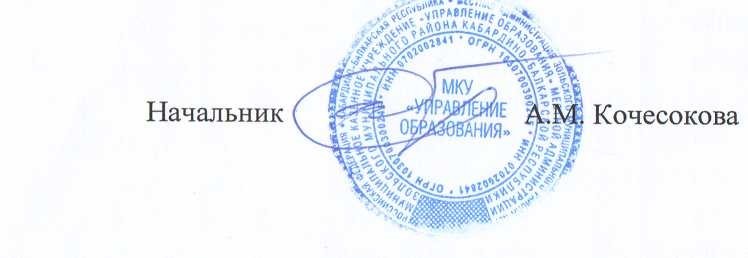 Приложение №1 к приказу № 121 от 06.10.2021г.Графикпроведения муниципального этапа всероссийской олимпиады школьников в 2021-2022 учебном годуРегистрация участников с 9:30 ч., начало предметных олимпиад в 10:00Приложение №2 к приказу № 121 от 06.10.2021г.Составоргкомитета по проведению муниципального этапа Всероссийской олимпиады школьниковв 2021-2022 учебном годуКочесокова	А.М.-	начальник	МКУ	«Управление	образования», председатель;Курашинова	А.М.-	заместитель	начальника	МКУ	«Управление образования»;Гусова М.А.- начальник ИМО МКУ «Управление образования»;Махова	А.Х.	-	главный	специалист	аппарата	МКУ	«Управление образования»;Тамашева	И.Н.	–	зам.	начальника	ИМО	МКУ	«Управление образования»;Псанукова	А.А.	-	главный	специалист	ИМО	МКУ	«Управление образования»;Афаунова	Р.Х.	-	главный	специалист	ИМО	МКУ	«Управление образования»;Вакашева	А.М.	-	главный	специалист	ИМО	МКУ	«Управление образования»;Макоева	Г.Х.	-	главный	специалист	ИМО	МКУ	«Управление образования»;Кокова	М.	Б.	-	главный	специалист	ИМО	МКУ	«Управление образования»;Аброкова	С.Х.	-	главный	специалист	ИМО	МКУ	«Управление образования»;Приложение №5 к приказу № 121 от 06.10.2021г.Минимальное количество балловпо общеобразовательным предметам и классам, необходимое для участия в муниципальном этапе олимпиадыв 2021-2022 учебном году№ПредметКлассДата проведенияДата проведения№ПредметКласс1тур2 тур1Биология7-1115.11. 212Литература7-1116.11.213Экономика10-1117.11.214История7-1118.11.215Экология7-1119.11.216Физика7-1122.11.217География7-1123.11.218Химия8-1124.11.219МХК7-1125.11.2110Математика7-1126.11.2111Немецкий язык7-1129.11.2112Французский язык7-1130.11.2113Английский язык7-1102.12.2114Обществознание7-1103.12.2115Информатика7-1106.12.2116Русский язык7-1107.12.2117Физическая культура7-1108.12.21(теоретический и практический туры)18Астрономия7-1109.12.2119Право9-1110.12.2120ОБЖ7-1113.12.2114.12.2121Технология7-1115.12.2116.12.21Предметы7класс8класс9класс10класс11класс1Биология14182828362Литература51515151513Экономика---51514История51515151515Экология51515151516Физика1061010107География51515151518Химия-181520159МХК515151515110Математика2222211Немецкий язык515151515112Французский язык515151515113Английский язык515151515114Обществознание515151515115Информатика24026520022024016Русский язык515151515117Физическая культура515151515118Астрономия89109619Право--51515120ОБЖ515151515121Технология5151515151